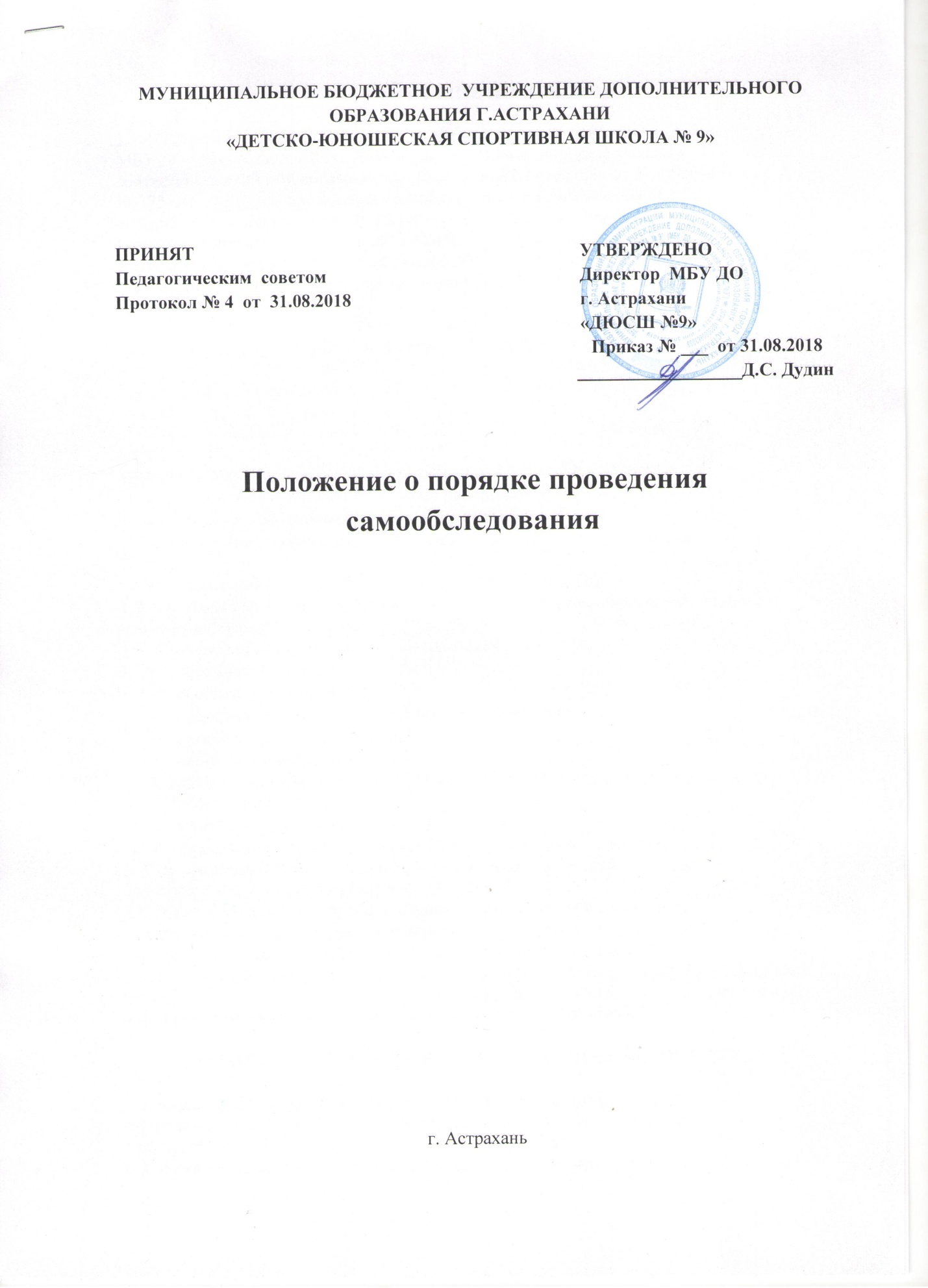 МУНИЦИПАЛЬНОЕ БЮДЖЕТНОЕ  УЧРЕЖДЕНИЕ ДОПОЛНИТЕЛЬНОГО ОБРАЗОВАНИЯ Г.АСТРАХАНИ«ДЕТСКО-ЮНОШЕСКАЯ СПОРТИВНАЯ ШКОЛА № 9» Положение о порядке проведения самообследованияг. АстраханьОБЩИЕ ПОЛОЖЕНИЯ1.1. Настоящее Положение о порядке проведения самообследованияМБУ ДО г. Астрахани «ДЮСШ №9» (далее – Положение) разработано всоответствии с ФЗ «Об образовании в Российской Федерации» от 29.12.2012№ 273-ФЗ; Порядком проведения самообследования образовательнойорганизации, утвержденным Министерством образования и наукиРоссийской Федерации от 14.06.2013 № 462; приказом Министерстваобразования и науки Российской Федерации «Об утверждении показателейдеятельности образовательной организации подлежащей самообследованию»от 10.12.2013 № 1324.1.2. Настоящее Положение устанавливает порядок проведениясамообследования МБУ ДО г. Астрахани «ДЮСШ №9» (далее - Школа).1.3. Целями проведения самообследования являются обеспечениедоступности и открытости информации о деятельности Школы, подготовкаОтчета о результатах самообследования (далее – Отчет).1.4 Самообследование проводится Школой ежегодно по состоянию на 1апреля.1.4.1 Процедура самообследования включает в себя следующие этапы:планирование и подготовку работ по самообследованию Школы;организацию и проведение самообследования в Школе;обобщение полученных результатов и формирование на их основеОтчета;рассмотрение отчета Педагогическим советом Школы.1.5. Сроки, форма проведения самообследования, состав лиц, привлекаемых для ее проведения, определяется Школой самостоятельно.1.6. В процессе самообследования проводится оценка:образовательной деятельности;системы управления;содержания и качества подготовки обучающихся;организации учебного процесса;востребованности выпускников;качества кадрового, учебно-методического, библиотечноинформационного обеспечения;материально-технической базы;функционирования внутренней системы оценки качества образования.1.7. На основании обобщения результатов проведенной оценкивыполняется анализ Показателей деятельности Школы.1.8. Результаты самообследования Школы оформляются в виде Отчета,включающего аналитическую часть и показатели деятельности Школы,который утверждается директором школы и заверяется печатью.1.9. Размещение Отчета о самообследовании в информационнотелекоммуникационных сетях, в том числе на официальном сайте Школы в сети «Интернет», и направление его учредителю осуществляется не позднее 20 апреля текущего года.2. ПРАВИЛА И ФОРМА ПРОВЕДЕНИЯ САМООБСЛЕДОВАНИЯ2.1. Самообследование проводится на основании приказа директора опроведении самообследования и утверждении состава комиссии посамообследованию Школы.2.2. В состав комиссии по самообследованию Школы входят:директор;заместители директора по учебно-воспитательной работе;заместитель директора по административно-хозяйственной работе;специалист по кадрам;2.3. Основной формой проведения самообследования является мониторингвсех направлений деятельности Школы и ее обеспечения.ПРИНЯТПедагогическим  советомПротокол № 4  от  31.08.2018 УТВЕРЖДЕНО Директор  МБУ ДО г. Астрахани  «ДЮСШ №9» Приказ № ___  от 31.08.2018__________________Д.С. Дудин